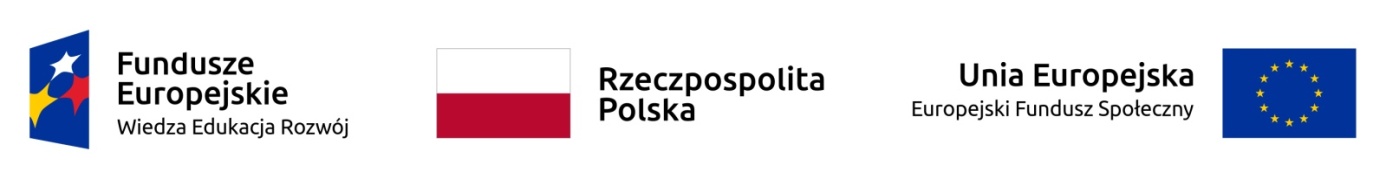 Załącznik nr 4do zapytania ofertowego ZST/TL/01/2021KLAUZULA INFORMACYJNA O PRZETWARZANIU DANYCH OSOBOWYCHNa podstawie Ogólnego rozporządzenia o ochronie danych (dalej: „RODO”) informujemy, że:Administrator danych:Administratorem Pani/Pana danych osobowych, jest Zespół Szkół Technicznych, ul. Legionów 19/25, 87-100 Toruń, reprezentowany przez Dyrektora Zespołu.Dane kontaktowe Inspektora Ochrony Danych:Kontakt z Inspektorem Ochrony Danych możliwy jest poprzez adres e-mail: rodo1@tcuw.torun.pl lub pisemnie na adres administratora danych.Cele i podstawy prawne przetwarzania danych:Pani/Pana dane osobowe przetwarzane będą:a) na etapie postępowania o udzielenie zamówienia: na podstawie art. 6 ust. 1 lit. c RODO  w  związku  z  art.  43  i  44  ustawy o finansach publicznych w celu związanym z postępowaniem o udzielenie zamówienia publicznego poniżej 30000 euro,b) na etapie zawierania umowy: na podstawie art. 6 ust. 1 lit. b RODO w celu związanym z udzielanym zamówieniem publicznym poniżej 30000 euro tj.: w celu zawarcia  i  prawidłowego  wykonania  umowy,  której  przedmiotem  jest:  zakup   i   dostawa,   urządzeń  i  materiałów  biurowych  niezbędnych  do  zarządzania projektem „Technik  logistyk  poszerza  wiedzę  i  umiejętności  we    współpracy z Katedrą Logistyki UMK" współfinansowanym przez Unię Europejską ze środków Europejskiego Funduszu Społecznego w ramach Programu Operacyjnego Wiedza Edukacja   Rozwój   2014-2020, Oś Priorytetowa II „Efektywne polityki publiczne dla rynku pracy, gospodarki i edukacji”, Działanie 2.15 „Kształcenie i szkolenie zawodowe dostosowane do potrzeb zmieniającej się gospodarki” (nr POWR.02.15.00-00-2011/18)4. Odbiorcy danych osobowych:Odbiorcami danych osobowych będą wyłącznie podmioty uprawnione do uzyskania danych osobowych na podstawie przepisów prawa.Okres przechowywania danych osobowych:Dane osobowe będą przetwarzane do czasu osiągnięcia celu, w jakim je pozyskano, a po tym czasie przez okres, oraz w zakresie wymaganym przez przepisy powszechnie obowiązującego prawa.Prawa osób, których dane dotyczą:Przysługuje Pani/Panu ma prawo do:dostępu do danych osobowych i ich poprawiania (sprostowania) – na zasadach przewidzianych w art. 15 i 16 RODO;żądania usunięcia danych osobowych – na zasadach przewidzianych w art. 17 RODO);ograniczenia  przetwarzania  danych  osobowych  –  na  zasadach przewidzianych w art. 18 RODO;wniesienia skargi do organu nadzorczego właściwego w sprawach ochrony danych osobowych, którym jest Prezes Urzędu Ochrony Danych Osobowych (ul. Stawki 2, 00-193 Warszawa), w sytuacji uznania, że podczas przetwarzania Pani/Pana danych osobowych Administrator naruszył przepisy RODO.Inne informacje:Podanie danych osobowych jest obowiązkowe, w przypadku niepodania danych nie będzie możliwy udział w postępowaniu o udzielenie zamówienia poniżej 30 000 euro.Dane osobowe nie będą przetwarzane w celu zautomatyzowanego podejmowania decyzji, ani nie będą profilowane.Do podpisywanej umowy:Oświadczam, że1 : 1) wypełniłam/em obowiązki informacyjne przewidziane w art. 13 lub art. 14 RODO wobec osób  fizycznych,  od  których  dane  osobowe  bezpośrednio  lub  pośrednio pozyskałem w celu ubiegania się o udzielenie zamówienia publicznego w niniejszym postępowaniu._________________________________________________Data, podpis i pieczęć wykonawcy lub osoby upoważnionej   2) zapoznałam/em się z klauzulą informacyjną z art. 13 RODO, zamieszczoną w ogłoszeniu                                                                    _____________________________________________                                                             Data, podpis i pieczęć wykonawcy lub osoby upoważnionej* Wyjaśnienie:  skorzystanie  z  prawa  do  sprostowania  nie  może  skutkować  zmianą  wyniku  postępowania o udzielenie zamówienia publicznego ani zmianą postanowień umowy w zakresie niezgodnym z ustawą Pzp oraz nie może naruszać integralności protokołu oraz jego załączników.** Wyjaśnienie: prawo do ograniczenia przetwarzania nie ma zastosowania w odniesieniu do przechowywania, w celu zapewnienia korzystania ze środków ochrony prawnej lub w celu ochrony praw innej osoby fizycznej lub prawnej, lub z uwagi na ważne względy interesu publicznego Unii Europejskiej lub państwa członkowskiego. 1 W przypadku gdy wykonawca nie przekazuje danych osobowych innych niż bezpośrednio jego dotyczących lub zachodzi wyłączenie stosowania obowiązku informacyjnego, stosownie do art. 13 ust. 4 lub art. 14 ust. 5 RODO, wykonawca nie składa treści oświadczenia. 